Психологические особенности детей 2-3 лет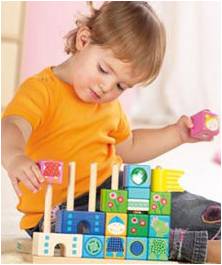          Наверно, многие родители задаются вопросом, ребёнок в возрасте от 2 до 3 лет – какой он? Конечно, мы можем думать, что ребёнок он такой же, как мы, только маленький. И с одной стороны это правда. С другой стороны,  мы должны понимать, что его психика устроена пока несколько иначе, чем у взрослого.Вот, например, у ребенка в этом возрасте абсолютно иное восприятие времени.Если говорить точнее – восприятия времени у ребёнка пока что просто нет. Для него существует только настоящее. Важно только то, что происходит прямо здесь и сейчас. Ребёнок эмоционально реагирует только на то, что непосредственно воспринимает. Все ваши попытки апеллировать к ближайшему будущему пока что просто не воспринимаются. Он не способен огорчиться из-за того, что в будущем его ожидают неприятности или радоваться заранее тому, что ему ещё не скоро подарят. В этой связи вспомним наших малышей в их первые дни в детском саду. Когда расставание с мамой – трагедия. И, что самое главное, утешения вроде: «Я скоро вернусь» или «Мама скоро придет» - не могут успокоить малыша. Он здесь и сейчас остро переживает боль разлуки, а будущего для него не существует пока (не в прямом смысле, конечно, но в его восприятии реальности). А как только мама уходит – ребёнок скоро успокаивается. Расставание ушло в прошлое, оно не вспоминается, острота переживания спадает. В возрасте 2 лет ребёнок, конечно, уже не так зависим от мамы, как это было, скажем, в год. Сила этой привязанности в 2 года ослабевает, но всё равно остаётся достаточной. Ребёнок сейчас очень зависим от родителей, эмоционально на них настроен, нуждается в их поддержке, участии. Они для него – гарантия безопасности. Он ждёт от взрослого непосредственного участия во всех его делах и совместного решению любой стоящей перед ним задачи. Сверстники пока ещё не представляют для особого интереса, дети в этом возрасте играют «рядом, но не вместе».Немаловажно и то, что ребёнок в этом возрасте пока ещё совсем не контролирует свои эмоциональнее проявления. У него возможны эмоциональные вспышки в случае возникновения трудностей. И это в данной ситуации естественная реакция. Она может быть достаточно бурной: ребёнок начинает злиться, плакать, ругаться, бросать вещи. Тут важно внимательно и чутко следить, чтобы ребёнок не оказывался слишком часто в такой ситуации неудачи. Но, конечно, всех подобных ситуаций избежать невозможно. Да и не нужно. Постепенно ребёнок должен научиться владеть собой, успокаиваться, регулировать свои эмоции. Родителям в этот период важно следить за ситуацией и оценивать её целесообразность. Если аффект (истерика) ребенка не очень силён или же в том случае, когда дело касается каких-то принципиальных запретов, его можно проигнорировать. Пусть учится понимать слово «нет», а заодно и разбираться со своими эмоциями. Если же вы наблюдаете, что ребенок расстроен сильно, понимаете, что из такого состояния сам он уже не выберется – его следует успокоить или отвлечь. Отстаивая при этом, однако, свою позицию по поводу запрещённого объекта.Что ещё происходит с ребёнком в этом возрасте? Ребёнок начинает осваивать и различать такие свойства предметов как цвет и форма. Исследования показывают, что ребёнок 3-го года жизни вполне может усвоить представления о 5-6 формах, и 8 цветах. Постарайтесь организовать пространство дома так, чтобы вокруг него было больше предметов различных цветов и форм, называйте их и показывайте. Пусть ребенок запоминает.Заметьте, как играют ваши малыши. Если раньше они осуществляли действия с предметами, руководствуясь только их физическими свойствами (катали круглое, сжимали мягкое, стучали твёрдым), а теперь всё больше и больше используют предметы по их назначениям. Теперь ребёнок в состоянии и должен употреблять предмет так, как этого требует взрослый. Постарайтесь способствовать этому. Покажите ребенку, как правильно использовать ту или иную вещь или игровой предмет, расширьте его знания и представления о предметах обихода.Ну и, разумеется речь. Речь является одним из основных достижений ребёнка 2-3 лет. Обиход слов ребенка достигает более 400 слов. Говорите больше с малышом. Объясняйте ему, рассказывайте. Это не только обогатит словарный запас ребёнка, но и обеспечит ему так необходимый эмоциональный контакт с родителями.До пяти лет все основные психические процессы ребенка – внимание, память, мышление – носят непроизвольный характер. Это означает, что малыш не может управлять ими по собственному желанию, он не может сосредоточиться или запомнить – он обращает внимание на то, что само привлекло его внимание, запоминает то, что само запоминается. Это важнейшая особенность, которая определяет характер используемых в работе с детьми до пяти лет методов и приемов. Ребенок 2-3 лет очень эмоционален, однако его эмоции непостоянны, его легко отвлечь и переключить с одного эмоционального состояния на другое. Восстановлению эмоционального равновесия способствует так называемая ритмическая стимуляция – игры со взрослым, которые включают ритмичное покачивание, подбрасывание, поглаживание и т.п. Вы увидите, что эти игры позволяют решать и некоторые задачи интеллектуального развития детей. Маленький ребенок обучается только тому, что его заинтересовало, и только от того человека, которому он доверяет.Другая важная особенность детей 2-3 лет – низкие пороги сенсорной чувствительности и недостаточная сформированность механизмов физиологической саморегуляции организма. Субъективное ощущение физического дискомфорта приводит к резкому снижению эффективности обучения. Дискомфорт может быть вызван тем, что ребенок не выспался, ему холодно или жарко, он хочет пить или есть, у него что-то болит, его беспокоят неудобная обувь, резинка колгот или пояса брюк, ленты и резинки в прическе, раздражение кожи от соприкосновения с шерстью и т.п. Общение носит ситуативно-личностный характер: каждому ребенку необходимо индивидуальное внимание, индивидуальный контакт с ним. Взрослый необходим ребенку в первую очередь как источник помощи и защиты. Обучение в данном возрасте происходит, кроме собственного практического опыта, на основе подражания приятному взрослому. Таким образом,  ребенок может обучаться начальным навыкам практического сравнения, определения количества предметов. При этом ребенок подражает всему, что делает взрослый, - и хорошему, и плохому, и правильному, и неправильному. Сверстник еще не представляет для ребенка данного возраста особого интереса и воспринимается часто как предмет. Дети играют "рядом, но не вместе". Друг для друга дети нередко становятся источниками отрицательных эмоций: другой ребенок исследует предмет, который интересует и меня; другой ребенок завладел вниманием воспитательницы, которую я люблю; другой ребенок наступил мне на ногу; он пролил компот на скатерть и т.п.             Мышление ребенка данного возраста носит наглядно-действенный характер, то есть познание окружающего мира происходит в процессе реальных предметных манипуляций. Соответственно ведущим типом игры является предметно-манипулятивная игра. Очень важно в этом возрасте поддержать саму мотивацию исследования и познания окружающего мира; значит, взрослый должен создать интересную развивающую среду и предоставить детям время и свободу деятельности в ней.В качестве резюме отметим самые важные с точки зрения обучения и развития психологические особенности детей данного возраста:наглядно-действенное мышление, интеллектуальное развитие ребенка зависит от того, насколько богата окружающая его развивающая среда, позволяет ли она разнообразно и содержательно исследовать окружающий мир, манипулируя различными предметами;речь находится в стадии формирования;обучение эффективно только на фоне психоэмоционально-комфортного состояния внимание, мышление, память непроизвольны.Возможно, кто-то считает, что возраст ребёнка от 2 до 3 лет самый трудный, но помните, что он ещё и самый интересный!!! Педагог-психолог Кузнецова Н.В.